Supplementary Figure 3. Standard drink flashcard (in Russian) used for completion of the AUDIT interview in the Know Your Heart study 2015-2018.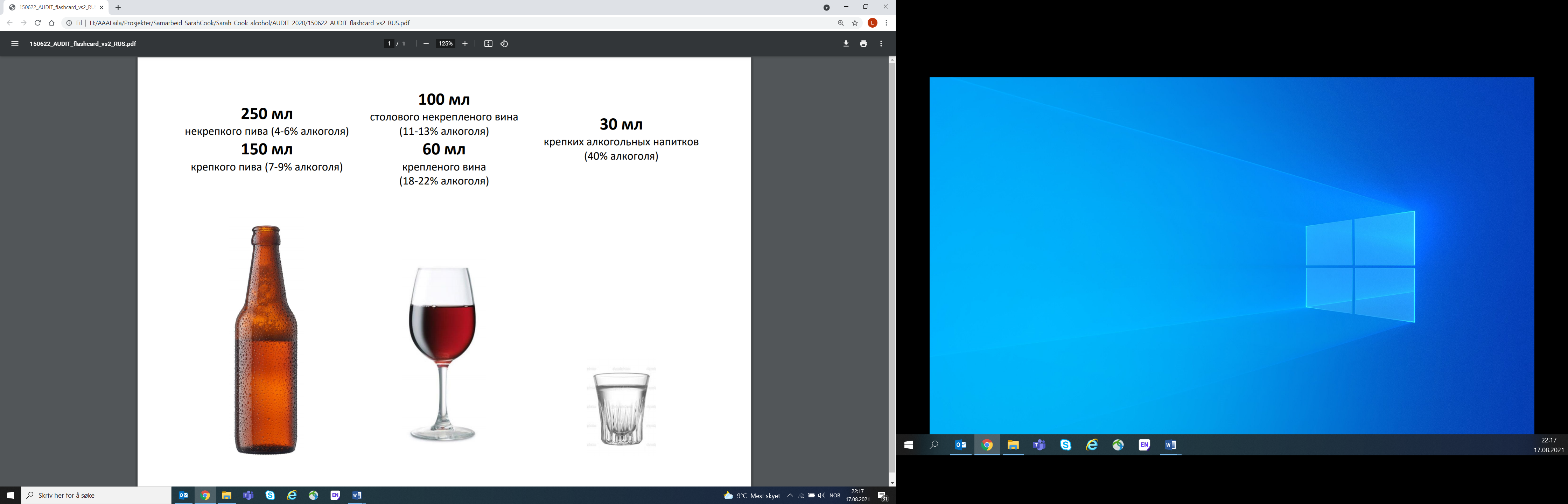 